300/20301/20CorrigendumNotice Number 288/20 appearing in MN83/20 on 20 August 2020 is hereby cancelled and replaced by the following:302/20CorrigendumNotice Number 289/20 appearing in MN83/20 on 20 August 2020 is hereby cancelled and replaced by the following:303/20Mineral Titles Act 2010NOTICE OF LAND CEASING TO BE A MINERAL TITLE AREAMineral Titles Act 2010NOTICE OF LAND CEASING TO BE A MINERAL TITLE AREATitle Type and Number:Exploration Licence 31456Area Ceased on:31 August 2020Area:177 Blocks, 553.03 km²Locality:CHARLOTTEName of Applicant(s)/Holder(s):100% BMEX LIMITED* [ACN. 615 217 680]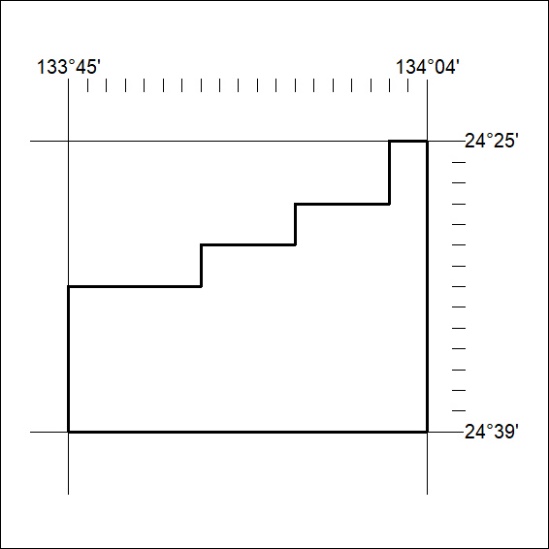 Mineral Titles Act 2010NOTICE OF LAND CEASING TO BE A MINERAL TITLE APPLICATION AREAMineral Titles Act 2010NOTICE OF LAND CEASING TO BE A MINERAL TITLE APPLICATION AREATitle Type and Number:Exploration Licence 32195Area Ceased on:26 August 2020Area:30 Blocks, 94.77 km²Locality:QUARTZName of Applicant(s)/Holder(s):100% BARFUSS INVESTMENTS PTY LTD [ACN. 239 973 505]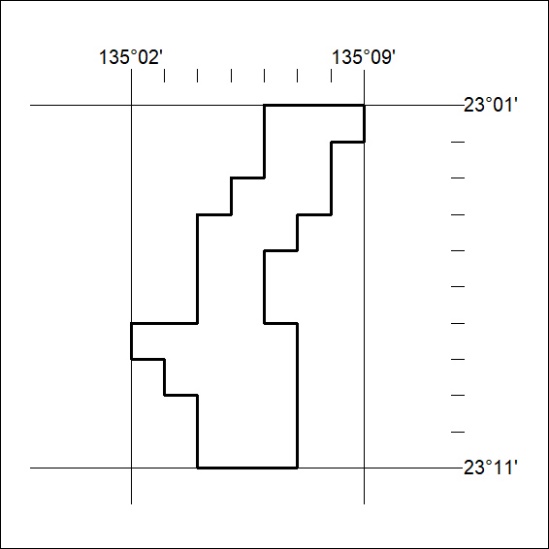 Mineral Titles Act 2010NOTICE OF LAND CEASING TO BE A MINERAL TITLE AREAMineral Titles Act 2010NOTICE OF LAND CEASING TO BE A MINERAL TITLE AREATitle Type and Number:Exploration Licence 31574Area Ceased on:30 August 2020Area:30 Blocks, 99.49 km²Locality:MARANBOYName of Applicant(s)/Holder(s):100% FIDDLER'S CREEK MINING COMPANY PTY LTD * [ACN. 099 215 648]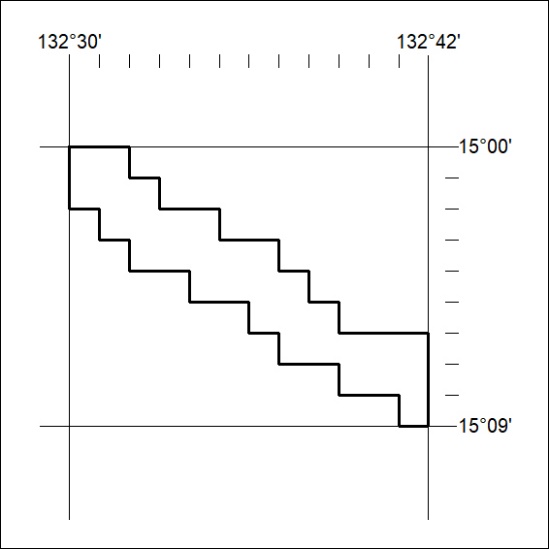 Mineral Titles Act 2010NOTICE OF LAND CEASING TO BE A MINERAL TITLE AREAMineral Titles Act 2010NOTICE OF LAND CEASING TO BE A MINERAL TITLE AREATitle Type and Number:Exploration Licence 31575Area Ceased on:30 August 2020Area:31 Blocks, 102.51 km²Locality:ELSEYName of Applicant(s)/Holder(s):100% FIDDLER'S CREEK MINING COMPANY PTY LTD * [ACN. 099 215 648]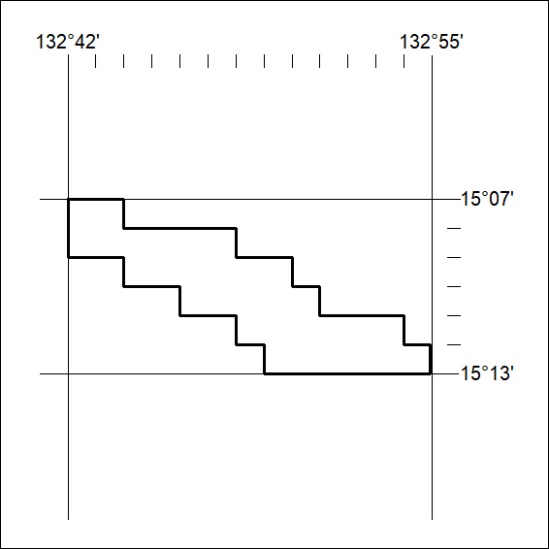 